АДМИНИСТРАЦИЯ ЧЁРНООТРОЖСКОГО СЕЛЬСОВЕТА САРАКТАШСКОГО РАЙОНА ОРЕНБУРГСКОЙ ОБЛАСТИП Р О Т О К О Лпроведения публичных слушаний по согласованию и утверждению Проекта межевания территории для перераспределения земельных участков, находящихся в государственной или муниципальной собственности, в целях формирования дополнительных земельных участков, примыкающих к земельному участку, расположенному по адресу: Оренбургская область, Саракташский район, Чёрноотрожский с/с, ст. Черный Отрог, ул. Вокзальная, 38А.Место проведения:  с. Черный Отрог, ул. Центральная, д.3, здание администрации Чёрноотрожского сельсовета Саракташского района Оренбургской области.Дата проведения: 17 ноября 2022 годаВремя проведения: 17:10 часовКоличество присутствующих:  10 (десять) человекПредседательствующий: Понамаренко Оксана Сергеевна, заместитель главы  муниципального образования  Чёрноотрожский   сельсовет Саракташского района Оренбургской области;Секретарь: Игнатенко Ольга Николаевна, специалист 1 категории по налогам и управлению муниципальным имуществом администрации Чёрноотрожского сельсовета.ПОВЕСТКА ДНЯ:1. Согласование и утверждение Проекта межевания территории для перераспределения земельных участков, находящихся в государственной или муниципальной собственности, в целях формирования дополнительных земельных участков, примыкающих к земельному участку, расположенному по адресу: Оренбургская область, Саракташский район, Чёрноотрожский с/с, ст. Черный Отрог, ул. Вокзальная, 38А.СЛУШАЛИ: Председательствующий: Понамаренко Оксана Сергеевна, заместитель главы  муниципального образования  Чёрноотрожский   сельсовет.Дала разъяснение ст.28 Федерального закона от 06.10.2003г. ФЗ №131 «Об общих принципах организации местного самоуправления в Российской Федерации», Устава муниципального образования Чёрноотрожский сельсовет и Положения об организации и проведении публичных слушаний или общественных обсуждений в сельском поселении Чёрноотрожский сельсовет Саракташского района Оренбургской области, принятого решением Совета депутатов МО Чёрноотрожский сельсовет № 41 от 30.03.2021.Игнатенко О.Н., специалист 1 категории по налогам и управлению муниципальным имуществом администрации Чёрноотрожского сельсовета.Ознакомила с поступившим заявлением от ООО «Проектное бюро». ВЫСТУПИЛИ: Собственник земельного участка расположенного по адресу: Оренбургская область, Саракташский район, Чёрноотрожский с/с, ст. Черный Отрог, ул. Вокзальная, 38А – генеральный директор ООО «МТС-АГРО», Надыршин М.Г. - выступил с просьбой утвердить проект межевания территории, в целях формирования дополнительных земельных участков, примыкающих к земельному участку, расположенному по адресу: Оренбургская область, Саракташский район, Чёрноотрожский с/с, ст. Черный Отрог, ул. Вокзальная, 38А.Евдокимова В.П. - поступали ли заявления от жителей населенного пункта станция Черный Отрог по данному вопросу?Игнатенко О.Н. - Вопросов не поступало.Понамаренко Оксана Сергеевна, заместитель главы администрации Чёрноотрожского сельсовета: - Рекомендовать согласование и утверждение Проекта межевания территории для перераспределения земельных участков, находящихся в государственной или муниципальной собственности, в целях формирования дополнительных земельных участков, примыкающих к земельному участку, расположенному по адресу: Оренбургская область, Саракташский район, Чёрноотрожский с/с, ст. Черный Отрог, ул. Вокзальная, 38А.ГОЛОСОВАЛИ:  За - 10                      Против - нет                      Воздержались – нет.РЕШИЛИ:Разрешить согласование и утверждение Проекта межевания территории для перераспределения земельных участков, находящихся в государственной или муниципальной собственности, в целях формирования дополнительных земельных участков, примыкающих к земельному участку, расположенному по адресу: Оренбургская область, Саракташский район, Чёрноотрожский с/с, ст. Черный Отрог, ул. Вокзальная, 38А.Председательствующий                                                       О.С. ПонамаренкоСекретарь                                                                               О.Н. Игнатенко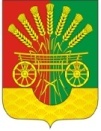 